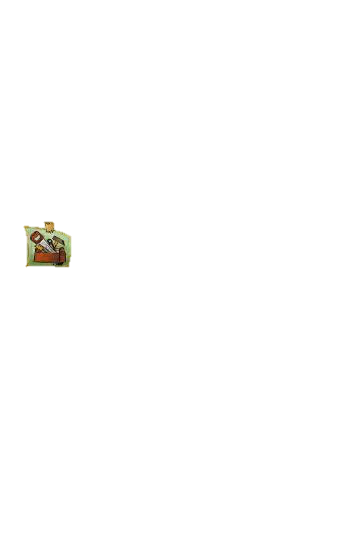 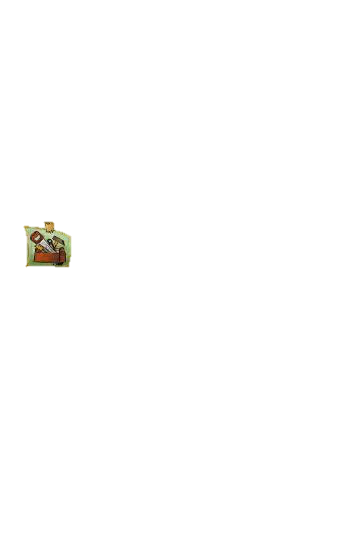 ___________________________________________________________Vorname Name___________________________________________________________Schule, Klassehat erfolgreich an den Werkzeugführerschein desLeuchtturmprojekts der Wissensfabrik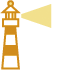 „KiTec – Kinder entdecken Technik“gemacht und kann nunselbstständig im Werkbereich arbeiten._____________________	_________________________		_____________________Ort, Datum			Unterschrift Lehrkraft			Unterschrift Kind